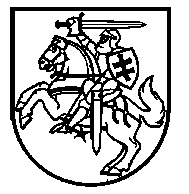 Lietuvos Respublikos VyriausybėnutarimasDĖL LIETUVOS RESPUBLIKOS VYRIAUSYBĖS 2012 M. LAPKRIČIO 28 D. NUTARIMO NR. 1456 „DĖL AUKŠTŲJŲ MOKYKLŲ VEIKLOS VALSTYBINĖS PRIEŽIŪROS TVARKOS APRAŠO PATVIRTINIMO“ PRIPAŽINIMO NETEKUSIU GALIOS2016 m. lapkričio 30 d. Nr. 1191VilniusLietuvos Respublikos Vyriausybė nutaria:1. Pripažinti netekusiu galios Lietuvos Respublikos Vyriausybės 2012 m. lapkričio 28 d. nutarimą Nr. 1456 „Dėl Aukštųjų mokyklų veiklos valstybinės priežiūros tvarkos aprašo patvirtinimo“.2. Šis nutarimas įsigalioja 2017 m. sausio 1 dieną.Laikinai einantis
Ministro Pirmininko pareigas	Algirdas ButkevičiusLaikinai einantišvietimo ir mokslo ministro pareigas	Audronė Pitrėnienė